かやの芽福祉会職員募集要項１，事業所　　社会福祉法人かやの芽福祉会　　　　　　　　　理事長　　水野　克司　　　　　　　中津川市かやの木２６５４－１　　　　　　　ＴＥＬ　0573－66－1533２，勤務場所　かやの木保育園　中津川市かやの木町２６５４－１　　　　　　　こばと保育園　　　中津川市中津川２９０６－１３，募集職員の職種・人数　　　　　　　正規保育士　若干名　　　　　　　　一年目は嘱託職員（一年間の採用期間有）として勤務していただきます。　　　　　　　　正規職員としての採用が出来ない場合に希望により臨時職員として勤務していただくことも検討します。４，応募資格　保育士資格、幼稚園教諭2種免許５，勤務条件　かやの芽福祉会就業規則・賃金規程による。　　　　　（保育士の場合）短大卒初任給　163,400円　四大卒初任給　174,100円　　　　　　　　　その他　特殊業務手当　処遇改善手当　特例手当　　各種保険加入６，募集期間　６月15日～9月15日　　　　　　　履歴書、レポートの提出　（かやの木保育園まで）７，選考方法　申込時にレポートの提出「かやの芽福祉会の保育士としてどのような保育士になりたいか」　　　　　　　かやの木保育園、こばと保育園のホームページを参照下さい（ＱＲコード　左こばと　右かやの木）。　　　　　　　レポート審査の後、面接　　　　　　　面接の日程　　10月２日（日）午後1時　こばと保育園　（変更の場合後日連絡します。）８，選考結果　令和４年10月中に結果の通知９，勤務開始日　令和５年４月1日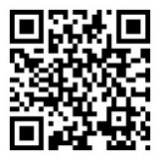 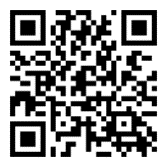 